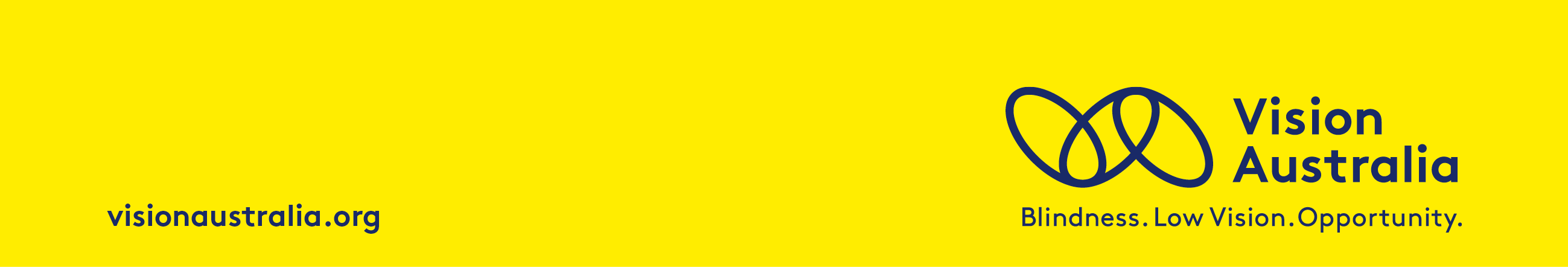 	LEAP program 2021 – NDIS information 	Vision Australia’s LEAP program is a personal development and leadership program specifically designed for young people who are blind or have low vision, and are aged between 14 years to 17 years. The content of this program addresses areas of learning which are not typically delivered via other programs such as traditional education systems or disability employment services. It is designed for young people to complete before they finish high school.The LEAP program for 2021 can be funded through the NDIS under Capacity Building funding.  It is designed to support young people to achieve their goals across the following domains:Choice and controlWorkSocial and community participationRelationships Daily livingLifelong learningHealth and WellbeingExamples of goals and expected outcomes include: Develop an understanding of self-identity, personality-type, and personal values;Identify potential career paths through exploratory activities;Develop and apply social skills relevant for a workplace;Skills development for employment such as developing an elevator pitch; disclosure and self-advocacy; use of voice as an effective tool for communication; financial literacy, basic business and presentation skills;Job preparation skills, including using platforms such as LinkedInEmotional resilience; healthy routines; healthy relationshipsNetworking; problem solving; project development and implementation Development skills in the use of assistive technology that is commonly found in workplace and study environments. Build independence and confidence to participate in social situations.Program delivery and formatProgram is delivered by Vision Australia service providers who have expertise in working with young people who are blind or have low vision.  This may include, but is not limited to, an occupational therapist, speech pathologist, orientation and mobility specialist, or child and family counsellor. The discipline of the service provider may be determined according to the young person’s geographical location and additional goals or needs.The duration of the program is nine months, and is delivered either face to face or via Tele-health. There are two components to the delivery of the program:90-minute one-on-one monthly sessions with a Vision Australia service provider.60-minute group monthly meeting with fellow LEAP 2021 participants and Vision Australia facilitators.In addition, specialized individual training sessions are offered, covering areas such as assistive technology and resumé development. These are tailored to the participant’s individual needs and goals.Billing Additional costsReport writing if required Service provider prep time and case notes up to 30 minutes per month Orientation and Mobility 2h orientating young person at Magic moments Camp ActivityNDIS Support BudgetNDIS Item CodeNDIS Item DescriptionTotal Cost9 x 1.5 Hours with OT or similar CB Daily Living15_056_0128_1_3Assessment Recommendation Therapy and/or Training (Incl. AT) - Other Therapy$2618.653 x 1.5 hours with Assistive Technology SpecialistCB Daily Living15_056_0128_1_3Assessment Recommendation Therapy and/or Training (Incl. AT) - Other Therapy$872.9510 x 1 hour group therapy sessionsCB Daily Living15_056_0128_1_3Assessment Recommendation Therapy and/or Training (Incl. AT) - Other Therapy$242.401 hour with Employment Consultant (30 mins face-to-face and 30 mins preparation)CB Daily Living15_037_0117_1_3Individual skills development and training$52.851 x 1 hour of mentor finding and matchingCB Increased Social and Community Participation09_006_0106_6_3Life Transition Planning Incl. Mentoring Peer-Support$60.04